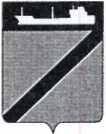 Совет Туапсинского городского поселения Туапсинского районаР Е Ш Е Н И ЕОт 20 декабря 2021 года                                                            № 46.13	г. ТуапсеО согласовании администрации Туапсинского городского поселения Туапсинского района передачи в безвозмездное временное пользование Управлению Федеральной службы государственной статистики по Краснодарскому краю и Республике Адыгея недвижимого имущества, находящегося в муниципальной собственности Туапсинского городского поселения В соответствии с Федеральными законами от 06 октября 2003 г.                 № 131-ФЗ «Об общих принципах организации местного самоуправления в Российской Федерации» и от 26 июля 2006 г. № 135-ФЗ «О защите конкуренции», решением Совета Туапсинского городского поселения Туапсинского района от 03 сентября 2014 г. № 28.4 «Об утверждении Положения о порядке управления и распоряжения объектами муниципальной собственности Туапсинского городского поселения Туапсинского района», Уставом Туапсинского временно исполняющему обязанности руководителя городского поселения Туапсинского района, на основании обращения руководителя Управления Федеральной службы государственной статистики по Краснодарскому краю и Республике Адыгея А.О. Бредищева, Совет Туапсинского городского поселения Туапсинского района РЕШИЛ:1. Согласовать администрации Туапсинского городского поселения Туапсинского района передачу в безвозмездное временное пользование сроком на два года Управлению Федеральной службы государственной статистики по Краснодарскому краю и Республике Адыгея части объекта муниципального   недвижимого    имущества   в   виде  нежилых помещений №№ 11-14, 28 общей площадью 78,7 кв.м., и мест общего пользования общей площадью 37,0 кв.м. от нежилого помещения общей площадью 149,4 кв.м. с кадастровым номером 23:51:0101005:3299, расположенного по адресу: Краснодарский край, г. Туапсе, ул. Таманская, д.22, для размещения специалистов отдела государственной статистики в городе Сочи (специалистов в городе Туапсе).2. Контроль за выполнением настоящего решения возложить на комиссию по вопросам социально-экономического развития, имущественным и финансово-бюджетным отношениям, налогообложению, развитию малого и среднего предпринимательства.3. Настоящее решение вступает в силу со дня его принятия.Председатель СоветаТуапсинского городского поселенияТуапсинского района	    	                                                       В.В. СтародубцевГлава Туапсинского городского поселения	Туапсинского района		                                                        С.В. Бондаренко